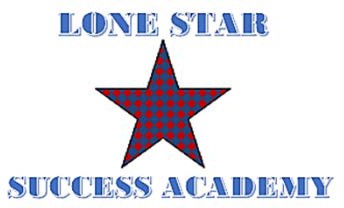 Lone Star Success Academy Meeting Agenda/NoticeThursday December 18, 202010:30am (CST)********************************************To join the meeting************************************************Telephone:Dial: US:  1-669-900-6833  Meeting ID:  432-952-9991#Notice is hereby given that on the 15th day of November 2020, the School Board of Lake Granbury Academy Charter School will hold a regular board meeting at 10:30 a.m. at the Lake Granbury Youth Service Program Administration Office, 1300 Crossland Rd, Granbury, TX. The subjects to be discussed, considered, or upon which any formal action may be taken are as listed below. Please note that the sequence of items given in the posting is only approximate and that the order of individual items may be adjusted as necessary.Call to Order and Establish Quorum:  Call to Order at 10:34am.  Quorum Established.Attendees:  Robert Scott, Barry McBride, Chris Hosek, Tracy Bennett-Joseph, Cheryl Myers, Paula Signorelli, Carol CantrellWelcome and Recognition of Special Guests:  Action ItemsConsider Board approval of Board Minutes for the Meeting held on November 19, 2020:  November 19, 2020 minutes approved- 1st:  Chris Hosek, 2nd:  Robert Scott Consider Board approval of the education retention pay:  Motion approved- 1st:  Robert Scott, 2nd:  Chris HosekIf budget supports the retention pay it is important to recognize our educators.Reports/Discussion Items                                  Superintendent and School Report:   	Focusing on program culture and retaining staff.  COVID-19 Update:  Five education staff tested positive but all five are back to work.  One education staff was A symptomatic and continued to work the entire time with the positive students.Fingerprinting certification of compliance update:  Moving forward with finger printing the staff.Program Updates:  4 students will graduate on 12/18/20.  Social distancing and following CDC guidelines during the ceremony.   Staffing:  English teacher resigning.Open positions at LSSA are School Principal, SPED Coordinator, CTE Instructor & English Teacher.Recruitment plans:  Looking at adjusting some admin. positions to help hire positions that directly work with students. School closure:  School break, teachers will return after the first of the year.Holiday plans for student:  Activities are planned during the break for the students.  Education administration will help with the activities during the break.Lone Star Success Academy website:http://lonestarsuccessacademy.com/Finance Report and Discussion:  Balance Sheet:  Assets up $50,000Income Statement:  $10,695 loss but not bad due to budgeting for a $13,000 loss.  So overall a positive variance.Payroll continues to be positive due to vacant positions.  $37670 positive year to date.PPE loan forgiveness submitted, waiting on answer. Adjournment:  Meeting adjourned at 10:57amTracy Bennett-Joseph, M.Ed. Lake Granbury Academy Charter School Superintendent 